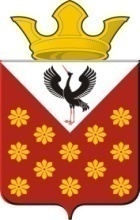  Свердловская областьБайкаловский районПостановлениеглавы муниципального образованияКраснополянское сельское постановление от 15 февраля 2017 года    № 25Об организационно-правовом, финансовом, материально-техническом обеспечении первичных мер пожарной безопасности вграницах администрации МО Краснополянское сельское  поселениеВо исполнение Федеральных законов «Об общих принципах организации местного самоуправления в Российской Федерации» от 6 октября 2003 года № 131-ФЗ, от 21 декабря 1994 г. № 69-ФЗ «О пожарной безопасности», Закона Свердловской области от 15 июля 2005 года № 82-ОЗ «Об обеспечении пожарной безопасности на территории Свердловской области», постановления Правительства Свердловской области от 10.03.2006 « 211-ПП «Об утверждении Положения о порядке проведения органами государственной власти Свердловской области противопожарной пропаганды и организации обучения населения мерам пожарной безопасности в Свердловской области», в  целях   повышения   противопожарной   устойчивости   населённых пунктов и объектов экономики на территории администрации МО Краснополянское сельское поселение                                                       ПОСТАНОВЛЯЮ:1. Ответственным по противопожарной безопасности на территории Администрации МО Краснополянское сельского поселения по согласованию с  главой администрации поселения в срок до 01.04.2017 года разработать целевую программу «Обеспечение пожарной безопасности в границах Краснополянского поселения и на объектах экономики на период 2016-2020 года».2. В смету расходов на 2018 год заложить расходы на обеспечение первичных мер пожарной безопасности на территории поселения (приобретения резерва противопожарного оборудования, приобретение техники и оборудования для добровольной пожарной охраны).3. В процессе тушения пожаров использовать первичные средства пожаротушения имеющиеся у населения и на предприятиях, расположенных на территории поселения.4. Оплату расходов предприятиям, привлеченным на ликвидацию пожаров производить из раздела бюджета  «Резерва главы МО  Краснополянское  сельское поселение».           5.  Контроль за выполнением настоящего постановления возложить на заместителя главы администрации по вопросам ЖКХ и местному хозяйству А.Н. Снигирева. Глава Краснополянского сельского поселения                                        Л.А. Федотова